Red Mountain AVA Alliance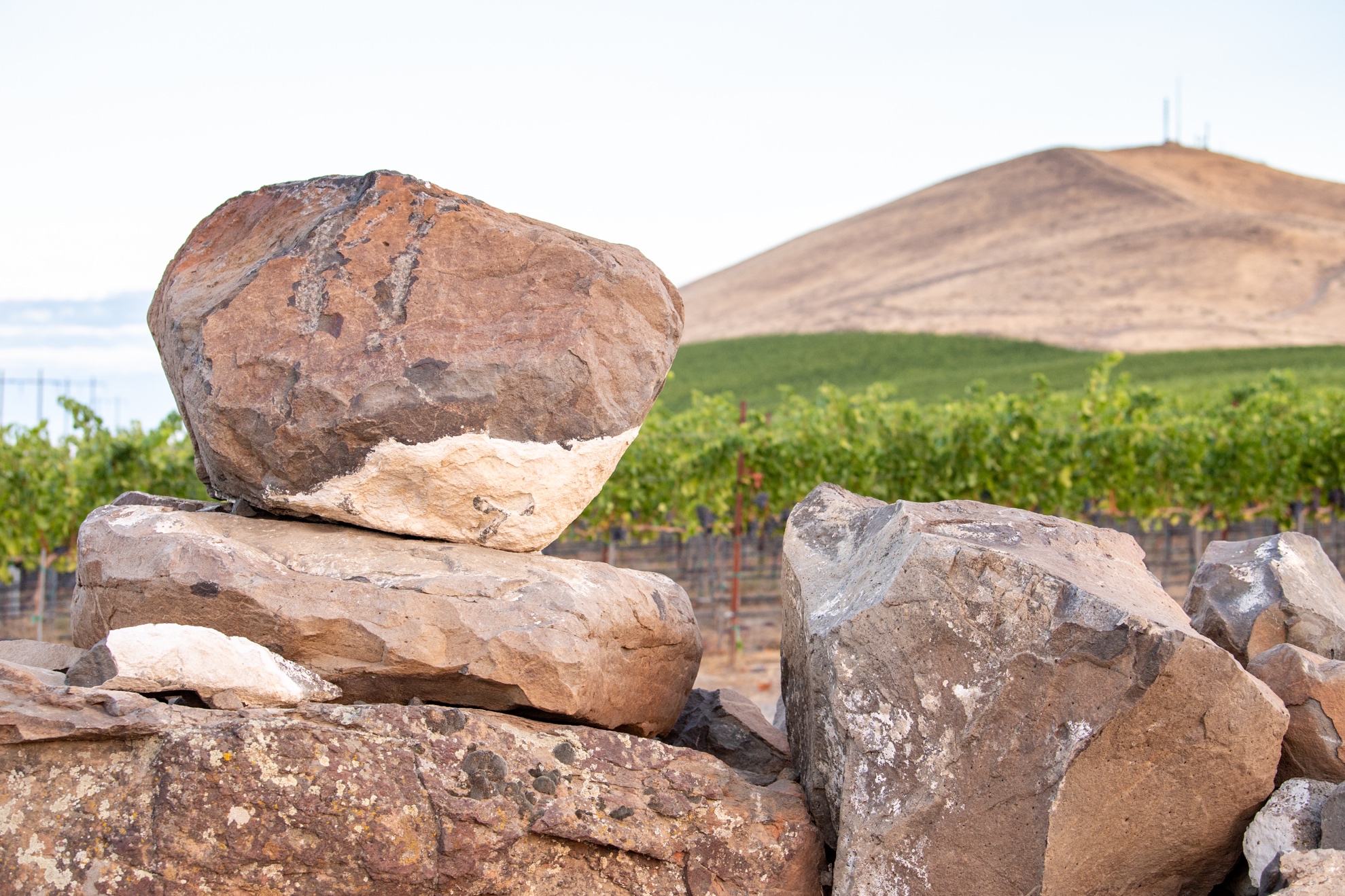 Organization Information& Partner Benefits2023VisionTo have the Red Mountain AVA be recognized as one of the great wine growing regions of the world.MissionTo increase the demand for Red Mountain AVA fruit and wines by cultivating awareness and enhancing the reputation of the region with trade, media, and consumers.Methods & ObjectivesBuild value for membersOutreach to media & tradeExpand social media and online presenceCurate digital resources for membersEnhance visitor experiences and opportunitiesGrow relationships with other trade organizations, collaborate when appropriateCommunicate clearly and consistently with members2023 Committees & GoalsThe Hype Committee will:Resource & guide hired PR firm, Play Nice Public Relations to:reach regional and national wine & lifestyle publicationscultivate media opportunities in influential wine & lifestyle publicationsprovide opportunities for trade and media to connect with Alliance members and to learn about the Red Mountain AVA and its winesTarget specific wine writers to visit Red Mountain with custom itineraries and to write about Red MountainContinue development of digital strategies, storylines and messaging on Instagram, Facebook and redmountainava.com with the goal of:expanding mailing database (GOAL: 2,200 by Dec. 31, 2023)expanding Instagram following (GOAL: 3,375 total followers by Dec. 31, 2023)Create annual campaign calendar for Facebook & Instagram and encourage members to participatecreate duty schedule for Hype Committee to postcreate dropbox for members to share picturespost articles to Facebook & Instagramencourage members to like, save, share & comment on every @redmtnava posthost social media bootcamp for membersLead marketing efforts for Alliance hosted events and promotion of other Alliance projects including map, fact sheet, Five Pillars document, etc.Create quarterly consumer-facing e-newsletterRefresh AVA Press Kit, including AVA Fact SheetCommittee Chair: Will Hoppes, will@fidelitaswines.comThe Events & Infrastructure Committee will:Plan & execute two to three Taste Red Mountain events in 2023:(consumer event) Red Mountain(consumer/trade event) WoodinvilleExplore event opportunities in Spokane and other locationsPlan & execute educational member event with Kevin PogueExplore further into visitor experience projects such as vineyard row signage, sidewalks and vineyard trails (efforts by the City of West Richland through the SR 224/ Red Mountain Transportation Improvement Project, Badger Mountain Trails proposed Red Mountain Vineyard Trail, and Benton City’s pedestrian bridge)Partner with neighboring government organizations such as the West Richland Planning Commission and the Benton City Revitalization Organization on projects relating to the Red Mountain AVA, when necessaryCommittee Co-chairs: Karla Riccobuono, karla@hedgesfamilyestate.com & Maggie Hedges, maggie@domainemagdalena.comThe Partner Relations Committee will:Retain existing members & sponsorsSolicit new members & sponsors, increasing small winery membershipsEngage existing members & sponsorsSurvey stakeholders annually for feedback and present results at April Board Meeting (prior to May/June Board Retreat)Regularly review member/sponsor benefits & dues and provide initial recommendations at April Board Meeting (prior to May/June Board Retreat)Plan & execute sponsor giveback programPlan & execute quarterly member socialsDevelop and grow relationships with other trade organizations including the Washington Wine Commission, Washington Wine Institute, Winegrape Growers of America, Tri-Cities Wine Tourism Council, etc.Create and send The Dirt on Red Mountain on the third Thursday of each monthSource and refresh digital resources available at redmountainava.com/member-resources including:AVA Map (printed & distributed to members at Taste WashingtonRMAVAA Image GalleryFive Pillars of Red Mountain documentCommunicate digital resources available to members & educate members on how to use themCommittee Chair: Jen Porter, jennifer.porter@colsolare.comThe Executive Committee will:Oversee Alliance business affairs/operations in a fair and efficient mannerWork collaboratively with board members and staff to ensure organizational goals are mission-centered, communicating updates to members and sponsors, ensuring annual updates are made to the RMAVAA Organizational Information & Partner Benefits PacketGuide and direct staffAct as liaison between paid staff and board/membershipEnsure board members adhere to board roles and responsibilitiesPlan & execute RMAVAA monthly board meetings, Annual Meeting and annual Board RetreatEnsure annual board elections take place at the Annual MeetingCommittee Chair: Maggie Hedges, President, maggie@domainemagdalena.comThis committee is made up of the President (Maggie Hedges), the Vice President (Will Hoppes), the Treasurer (Kristin Adams) and the Secretary (Karla Riccobuono).2023 Calendar of EventsSecond Thursday of Each Month (excluding Sept & Oct) – Board of Directors Meetingat 9:00am at Hedges Family Estate or virtually on ZoomThird Thursday of Every Month – The Dirt on Red Mountain e-newsletter publishedFebruary, May, August, November – A Note from Red Mountain publishedJanuary19: Member SocialFebruary– OctoberPlay Nice Public Relations on retainerFebruary 16: Social Media and 2023 PR Plan Member Meeting (Zoom)16: Ticket Sales Open for Taste RM Woodinville24: Membership payment deadline to be included in AVA maps March 1: (tentative) Ticket Sales Open for Taste RM 8: Final day to submit interest in running for board positions11-12: RMAVAA hosts table at Taste Washington (AVA maps printed & delivered to members in attendance)16: Stakeholder Feedback Survey included in The Dirt20: Board of Directors Ballots sent to membersApril7: Stakeholder Feedback Survey Due7: Final day to submit board ballots13: Annual Meeting (Board election results announced)22: Taste RM Woodinville22: Member Social (westside)25: Kevin Pogue Geology PresentationMay4: Board RetreatJune8: Member Social9-11: Taste Red Mountain weekendCollaborative dinnersGrand TastingYogaGuided Vineyard HikeJulyAugustMember/Sponsor renewals begin24: Member SocialSeptember(Board of Directors break for harvest; no monthly board meeting hosted)October(Board of Directors break for harvest; no monthly board meeting hosted)November9: Draft Budget presented at monthly Board MeetingDecember7: Member Social (westside & RM)14: 2024 Final Draft Budget presented at monthly Board Meeting2022-2023 Board MembersMaggie Hedges, Domaine Magdalena, PresidentWill Hoppes, Fidélitas, Vice PresidentKarla Riccobuono, Hedges Family Estate, SecretaryKristin Adams, Upchurch Vineyard, TreasurerJason Gorski, DeLille CellarsRichard Holmes, Ciel du Cheval/ Côtes de CielCameron James, Tinte CellarsTeresa Owen, Red Mountain Trails WineryJen Porter, Col SolareStaffExecutive Director – Alicia Brownalicia@redmountainava.comMemberships & SponsorshipsRed Mountain AVA Alliance projects listed in this document would not be possible without the support of our annual members and sponsor. Please consider joining us in our efforts through an annual membership and/or sponsorship with the Red Mountain AVA Alliance.For information on membership/sponsorship dues, please see the subsequent pages. Contact Alicia Brown, Executive Director at alicia@redmountainava.com or by phone at 509-521-8863 for more information and to sign up.2023 Winery/Vineyard Membership Dues CalculatorThere are three Red Mountain AVA Alliance membership types:Grower-Only: Farming grapes, selling fruit, not producing finished wine.Winery: Producing Red Mountain AVA designated wine whether from fruit you farm in the AVA or purchased from another Red Mountain AVA vineyard, no Red Mountain tasting room.Estate Winery & Tasting Room: Producing Red Mountain designated wine AND operating a tasting room within the AVA.Please complete one section below for your appropriate membership type.2023 Sponsorship Opportunities & Benefits Friends of Red Mountain: $300Friends of Red Mountain sponsors receive the following benefits:Listing on redmountainava.com with hyperlink to sponsor websiteInvitation to attend monthly RMAVAA Board Meetings & Annual Meeting in SpringInvitation to join in committee effortsSubscription to RMAVAA monthly industry e-newsletter, The Dirt on Red Mountain, and Red Mountain AVA’s quarterly consumer-facing e-newsletter, A Note from Red MountainWinery/vineyard general contact informationFirst right of refusal for event specific & other sponsorshipsSustaining Sponsor: $1,000Sustaining sponsors receive all Friends of Red Mountain sponsor benefits plus:Listing on redmountainava.com with hyperlink to sponsor website with logoListing on marketing materials for Alliance hosted eventsComplimentary invitation to select Alliance hosted eventsLeadership Sponsor: $3,000Leadership sponsors receive all Sustaining sponsor benefits plus:Recognition on monthly industry e-newsletter, The Dirt on Red Mountain, and Red Mountain AVA’s quarterly consumer-facing e-newsletter, A Note from Red MountainInvitation to be a guest speaker at one RMAVAA Board Meeting annuallyTwo tickets to attend a Taste Red Mountain Grand Tasting (Woodinville OR Red Mountain)Premier Sponsor: $10,000Premier sponsors receive all Leadership sponsor benefits plus:Listing on redmountainava.com with logo, description of services and link to direct contactSponsor-generated industry-related content included in RMAVAA monthly industry e-newsletter, The Dirt on Red Mountain, and/or sponsor-generated content included in Red Mountain AVA’s quarterly consumer-facing e-newsletter, A Note from Red MountainWinery/vineyard list with direct contact informationTwo cases of mixed wine from Red Mountain AVA membersGROWER-ONLYEnter total number of Red Mountain AVA vineyard acres farmed on the appropriate line.GROWER-ONLYEnter total number of Red Mountain AVA vineyard acres farmed on the appropriate line.GROWER-ONLYEnter total number of Red Mountain AVA vineyard acres farmed on the appropriate line.GROWER-ONLYEnter total number of Red Mountain AVA vineyard acres farmed on the appropriate line.GROWER-ONLYEnter total number of Red Mountain AVA vineyard acres farmed on the appropriate line.GROWER-ONLYEnter total number of Red Mountain AVA vineyard acres farmed on the appropriate line.GROWER-ONLYEnter total number of Red Mountain AVA vineyard acres farmed on the appropriate line.Base Membership Fee$300Up to 10 acresX$80+Between 10 and 150 acresX$40Over 150 acresX$20TOTAL=$3000 maximumWINERYCalculate average annual case production using your three most recently bottled vintages, enter on the appropriate line. Use Red Mountain AVA designated wines only.WINERYCalculate average annual case production using your three most recently bottled vintages, enter on the appropriate line. Use Red Mountain AVA designated wines only.WINERYCalculate average annual case production using your three most recently bottled vintages, enter on the appropriate line. Use Red Mountain AVA designated wines only.WINERYCalculate average annual case production using your three most recently bottled vintages, enter on the appropriate line. Use Red Mountain AVA designated wines only.WINERYCalculate average annual case production using your three most recently bottled vintages, enter on the appropriate line. Use Red Mountain AVA designated wines only.WINERYCalculate average annual case production using your three most recently bottled vintages, enter on the appropriate line. Use Red Mountain AVA designated wines only.WINERYCalculate average annual case production using your three most recently bottled vintages, enter on the appropriate line. Use Red Mountain AVA designated wines only.Base Membership Fee$400Up to 1,000 casesX$0.60+Between 1,001 and 7,000 casesX$0.45Over 7,000 casesX$0.35TOTAL=$4000 maximumESTATE WINERY & TASTING ROOMIf you operate a tasting room in the Red Mountain AVA, complete this section.Calculate average annual case production using your three most recently bottled vintages, enter on the appropriate line.Use Red Mountain AVA designated wines only.ESTATE WINERY & TASTING ROOMIf you operate a tasting room in the Red Mountain AVA, complete this section.Calculate average annual case production using your three most recently bottled vintages, enter on the appropriate line.Use Red Mountain AVA designated wines only.ESTATE WINERY & TASTING ROOMIf you operate a tasting room in the Red Mountain AVA, complete this section.Calculate average annual case production using your three most recently bottled vintages, enter on the appropriate line.Use Red Mountain AVA designated wines only.ESTATE WINERY & TASTING ROOMIf you operate a tasting room in the Red Mountain AVA, complete this section.Calculate average annual case production using your three most recently bottled vintages, enter on the appropriate line.Use Red Mountain AVA designated wines only.ESTATE WINERY & TASTING ROOMIf you operate a tasting room in the Red Mountain AVA, complete this section.Calculate average annual case production using your three most recently bottled vintages, enter on the appropriate line.Use Red Mountain AVA designated wines only.ESTATE WINERY & TASTING ROOMIf you operate a tasting room in the Red Mountain AVA, complete this section.Calculate average annual case production using your three most recently bottled vintages, enter on the appropriate line.Use Red Mountain AVA designated wines only.ESTATE WINERY & TASTING ROOMIf you operate a tasting room in the Red Mountain AVA, complete this section.Calculate average annual case production using your three most recently bottled vintages, enter on the appropriate line.Use Red Mountain AVA designated wines only.Base Membership Fee$600Up to 1,000 casesX$0.60+Between 1,001 and 7,000 casesX$0.45Over 7,000 casesX$0.35TOTAL=$4000 maximum